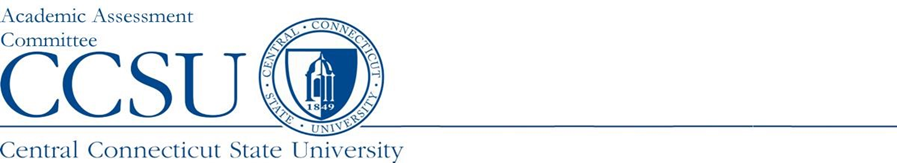 Program report SummaryEnd of ReportDepartment:  Report Type:   SUMMARYProgram Name:  Degree Award Level:Report Preparer:  Academic Year Data:  2022-23Program Structure:  Date Report Completed: Accreditation Agency (If Applicable):Semester/Year Next Self Study Due:Program Assessment QuestionResponseURL: Provide the URL where the learning outcomes (LO) can be viewed.  Type URL here:Assessment Instruments: Please list the source(s) of the data/evidence, other than GPA, that is/are used to assess the stated outcomes? (e.g., capstone course, portfolio review and scoring rubric, licensure examination, etc.) List assessment instruments here:3)	Interpretation: Who interprets the evidence? (e.g., faculty, Admin. assistant, etc.).Who interprets the data?4)	Results: Since the last submitted report, list:a. The conclusion(s) drawn, noting strengths and weaknesses. b. The changes that were or will be made as a result of those conclusion(s).What changes were made last year?What are the results of those changes?Strengths: What about your assessment process is working well?  What are the strengths of the program?Improvements: List ways in which your assessment process needs to be improved based on student data. (A brief summary of changes to assessment plan can be reported here) What improvements will be made this year as a result of the assessment data?General Education Assessment: Please list the department faculty who have participated in our General Education Assessment Initiative. (For graduate degree programs, please type N/A.)If applicable, list Faculty member(s) participating in our GenEd Assessment Initiative: